Siena Labradoodles 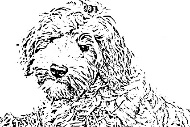                             www.sienalabradoodles.comPuppy Health GuaranteeBreeder: 	Siena Labradoodles – Chris and Tim McCallum Address: 	Jones road, Somerville. VIC 3912Email: 		christim@sienalabradoodles.com Phone		0419 140487Definitions: “Breeder” shall be defined as Chris and Tim McCallum of Siena Labradoodles.“Buyer” shall be defined as ######## “Puppy” shall be defined as ####### “ALA” shall be defined as Australian Labradoodle Association. “Pet puppy” shall be defined as a companion pet and which is not a breeding prospect. The Puppy is recorded with the ALA under the registered name of ##### and with the Microchip # ##### The Puppy is sold for the total sum of $xxxx (including GST). Payment must be made in full before Puppy leaves the breeder. The Puppy will be delivered by the Breeder or collected by the Buyer (whichever is agreed) on the #### day of ########. Genetic Health Guarantee: When you purchase a Pet Puppy from Siena Labradoodles you do so knowing that comprehensive DNA testing has guided the Breeder to select the parents of your puppy in the hope that he or she will lead a long and healthy life as a valued member of your family. The parents of your puppy have been screened for:a. Cystinuria b. Centronuclear Myopathy c. Exercise Induced Collapse d. Myotubuular Myopathy X Linked e. Neonatal Encephalopathy f. Von willebrands disease Type I, g. Degenerative Myelopathy h. Autosomal Hereditary Recessive Nephropathy i. Phosphofructokinase Deficiency (Glycogen Storage disease) j. Progressive Renal Atrophy (PRA) Breeder guarantees that Puppy is in good health, as far as appears to the eye, and has received appropriate medical vaccinations, worming, flea treatments and care. Breeder will supply Vaccination Record Card detailing Puppy’s statistics, examinations and vaccinations received under Breeder’s care. Breeder will provide Puppy Care Notes detailing future care that is essential to Puppy’s well-being. Breeder recommends Buyer has Puppy examined by a veterinarian of Buyer’s choice within 72 hours of the date appearing in Clause 3. If Puppy is diagnosed by the veterinarian to be in ill health, the cause of which is attributed to the Breeder, the Buyer is upon production to the Breeder of a written diagnosis of the said Veterinarian, at liberty to return Puppy to the Breeder in exchange for a full refund of Purchase price in Clause 2. Breeder shall not be held responsible for any injury to Puppy after collection by or delivery to the Buyer. Breeder shall not be held responsible for any contagious diseases diagnosed after 3 days from the date appearing in Clause 3. If the purchaser decides to return the above animal to the Breeder within 3 days of sale, for any reason not supported by a statement from a veterinary practitioner, the business will take the above animal back and refund 75% of the purchase price.If the purchaser decides to return the above animal to the Breeder within 21 days of sale accompanied by a statement from a veterinary practitioner that the above animal is unacceptable for health reasons, the business will take the above animal take back and refund 100% of the purchase price.Should Puppy, for three (3) years from date of purchase in Clause 3, be diagnosed with any life inhibiting genetic defects as detailed in Clause 4, the following guarantee and associated conditions will apply. Examination and diagnosis to be provided by two independent veterinarians, one (1) to be chosen by the Buyer and one (1) chosen by the Breeder. If, within 3 years of purchase, and after considering the diagnosis of the chosen veterinarians, the Buyer and Breeder agree that puppy is unsuitable as a pet, the breeder will upon provision of medical reports refund 100% of the purchase price where the owner of the animal provides supporting statements from a veterinary practitioner. Breeder is not, and shall not be held, responsible for the development of faults, diseases, disorders which are the result of Buyer’s negligence, environmental factors or both. Furthermore the death, injury or loss of Puppy due to theft, carelessness, recklessness, abuse, neglect, heat stroke or accident will not entitle the Buyer to any compensation from the Breeder. The Buyer understands that the Australian Labradoodle is an emerging breed and that it is therefore impossible to give a 100% guarantee that the puppy will not have a shedding coat. To the best of the Breeder’s ability Puppy has been selected as a non-shedding puppy. The Buyer also understands that normal grooming will always result in removal of hair from the coat and is not considered shedding. If the Puppy begins shedding significant amounts of hair the buyer may seek the following compensation: a. The Buyer may choose to keep the puppy and receive a refund of $500 to equal the cost of a shedding puppy. Breeder reserves the right to inspect puppy to confirm shedding before any refund is made. The Buyer agrees that no refunds are available under this option until Puppy reaches 12 months of age. In the event the Buyer can no longer keep Puppy for any reason, the Buyer agrees to give the Breeder the first opportunity to take Puppy back. Buyer also agrees not to sell Puppy to any retail company or establishment. Buyer understands the Australian Labradoodle is an intelligent breed that can be slow to mature by nature and that Puppy will require early socialization and training. Breeder recommends Buyer and Puppy attend Puppy School and further obedience classes to provide sufficient socialisation opportunities and training. Buyer acknowledges that there are many factors that can influence the growth, development and health of a puppy, such as diet, exercise, weight and environmental conditions and Buyer assumes the responsibility to continue with the appropriate vaccinations, worming, and health care as outlined in the schedule supplied by breeder. Buyer agrees to feed the puppy a high quality diet and maintain Puppy at a healthy weight throughout its growth period and to prevent excessive exercise or activities that will put strain on growing limbs. Buyer acknowledges that any breach of the obligations in Clause 20 will be material breach that will render this agreement null and void. Breeder Name: 		Chris and Tim McCallumBreeder Signature:  Buyer Name: Buyer Signature: BuyerAddressAddressPhone